Monday 22nd February 2021LO: To use adjectives to describe a dinosaur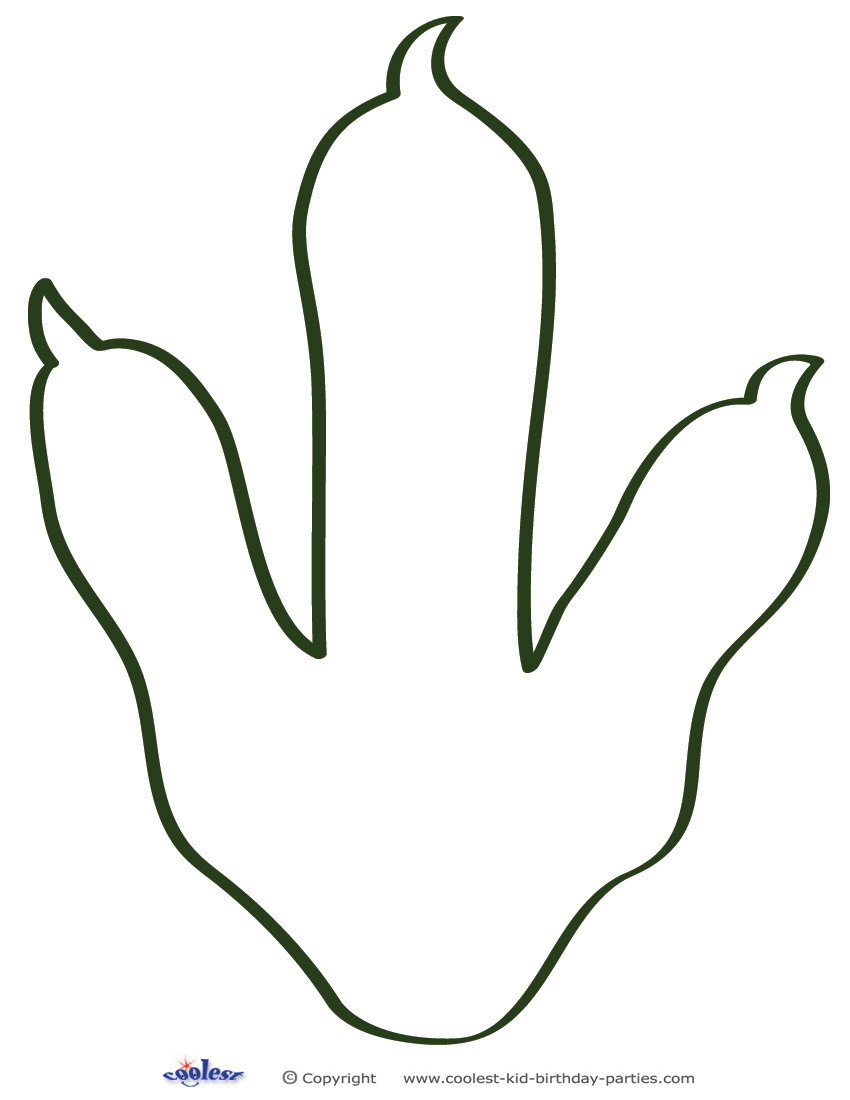 